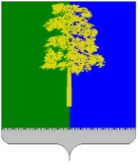 Муниципальное образование Кондинский районХанты-Мансийского автономного округа – ЮгрыАДМИНИСТРАЦИЯ КОНДИНСКОГО РАЙОНАПОСТАНОВЛЕНИЕВ соответствии с пунктом 2 статьи 13, пунктом 1.1 статьи 14, пунктом 2.1 статьи 16, пунктом 2 статьи 17.1, пунктом 5 статьи 18,  пунктом 1 статьи 19.1 Федерального закона от 12 января 1996 года № 7-ФЗ «О некоммерческих организациях», частью 3 статьи 5, частью 5 статьи 18 Федерального закона                      от 03 ноября 2006 года № 174-ФЗ «Об автономных учреждениях», Федеральным законом от 08 мая 2010 года № 83-ФЗ «О внесении изменений                   в отдельные законодательные акты Российской Федерации в связи                                с совершенствованием правового положения государственных (муниципальных) учреждений», Федеральным законом от 29 декабря 2012 года № 273-ФЗ «Об образовании в Российской Федерации», в целях совершенствования правового положения муниципальных учреждений, администрация Кондинского района постановляет: 1. Внести в постановление администрации Кондинского района                                 от 20 декабря 2010 года № 1759 «Об утверждении Порядка создания, реорганизации, изменения типа и ликвидации муниципальных учреждений муниципального образования Кондинский район, а также утверждения уставов муниципальных учреждений муниципального образования Кондинский район» следующие изменения:1.1. Пункт 6 постановления изложить в следующей редакции:«6. Контроль за выполнением постановления возложить на заместителя главы района С.П. Кулиниченко.».В приложении 1 к постановлению:1.2. Раздел I изложить в следующей редакции:«I. Общие положения1.1. Порядок устанавливает процедуры создания, реорганизации, изменения типа и ликвидации муниципальных казенных, бюджетных и автономных учреждений муниципального образования Кондинский район (далее - муниципальное учреждение), которые созданы (планируется создать) на базе имущества, находящегося в собственности муниципального образования Кондинский район, а также утверждения уставов муниципальных учреждений и внесения в них изменений.1.2. Решение о реорганизации или ликвидации муниципального учреждения, образующего социальную инфраструктуру для детей или являющегося образовательной организацией либо организацией культуры, решение о ликвидации муниципального учреждения, являющегося спортивной организацией, принимается на основании положительного заключения комиссии по оценке проведения оценки последствий принятия решения о реконструкции, модернизации, об изменении назначения или о ликвидации объекта социальной инфраструктуры для детей, являющегося муниципальной собственностью Кондинского района, заключении муниципальной организацией, образующей социальную инфраструктуру для детей, договора аренды, договора безвозмездного пользования закрепленных за ней объектов собственности, о реорганизации или ликвидации муниципальной организации, образующей социальную инфраструктуру для детей, созданной при исполнительном органе муниципального образования Кондинский район, в ведении которого оно находится, подготовленного в порядке, установленном Порядком проведения оценки последствий принятия решения о реконструкции, модернизации, об изменении назначения или о ликвидации объекта социальной инфраструктуры для детей, являющегося муниципальной собственностью Кондинского района, заключении муниципальной организацией, образующей социальную инфраструктуру для детей, договора аренды, договора безвозмездного пользования закрепленных за ней объектов собственности, о реорганизации или ликвидации муниципальной организации, образующей социальную инфраструктуру для детей, включая критерии этой оценки.1.3. Решение о реорганизации или ликвидации муниципального учреждения, не указанного в пункте 1.2 раздела I, принимается на основании положительного заключения комиссии по оценке последствий принятия такого решения, созданной при исполнительном органе муниципального образования Кондинский район, в ведении которого оно находится, подготовленного в порядке, установленном распоряжением администрации Кондинского района «О порядке подготовки заключения об оценке последствий решения о реорганизации или ликвидации муниципального учреждения муниципального образования Кондинский район.». 1.3. Подпункты 3.5, 3.6 раздела III признать утратившими силу.1.4. Подпункты 5.7, 5.8 раздела V признать утратившими силу.2. Обнародовать постановление в соответствии с решением Думы Кондинского района от 27 февраля 2017 года № 215 «Об утверждении Порядка опубликования (обнародования) муниципальных правовых актов и другой официальной информации органов местного самоуправления муниципального образования Кондинский район» и разместить на официальном сайте органов местного самоуправления Кондинского района. 3. Постановление вступает в силу после его обнародования.са/Банк документов/Постановления 2024от 02 апреля 2024 года№ 349пгт. МеждуреченскийО внесении изменений в постановление администрации Кондинского района от 20 декабря 2010 года № 1759 «Об утверждении Порядка создания, реорганизации, изменения типа и ликвидации муниципальных учреждений муниципального образования Кондинский район, а также утверждения уставов муниципальных учреждений муниципального образования Кондинский район» Глава районаА.А.Мухин